§1061.  Authority to detain persons suspected of cheating; immunityA licensee or an officer, employee or agent of the licensee who has probable cause to believe there has been a violation of this chapter in the gambling facility by any person may take that person into custody and detain that person in the gambling premises in a reasonable manner for a reasonable length of time for the purpose of notifying and surrendering the person to law enforcement authorities and, when the detained person is a minor, informing a law enforcement officer or the parents or guardian of the minor of the detention and surrendering the minor to the person so informed.  The act of taking into custody and detention under this section does not render the licensee or its officers, employees or agents criminally or civilly liable, including but not limited to liability for false arrest, false imprisonment, slander or unlawful detention, unless the taking into custody or detention is unreasonable under all the circumstances.  [PL 2003, c. 687, Pt. A, §5 (NEW); PL 2003, c. 687, Pt. B, §11 (AFF).]A licensee or an officer, employee or agent of the licensee is not entitled to any immunity from civil or criminal liability provided in this section unless there is displayed in a conspicuous manner in the licensee's gambling facility a notice in boldface type clearly legible and in substantially this form:  "Any gambling licensee or any officer, employee or agent of a licensee who has probable cause to believe that a person is violating a provision of law prohibiting cheating or swindling in gambling may detain that person in the establishment for the purpose of notifying law enforcement authorities."  [PL 2003, c. 687, Pt. A, §5 (NEW); PL 2003, c. 687, Pt. B, §11 (AFF).]SECTION HISTORYPL 2003, c. 687, §A5 (NEW). PL 2003, c. 687, §B11 (AFF). The State of Maine claims a copyright in its codified statutes. If you intend to republish this material, we require that you include the following disclaimer in your publication:All copyrights and other rights to statutory text are reserved by the State of Maine. The text included in this publication reflects changes made through the First Regular and First Special Session of the 131st Maine Legislature and is current through November 1, 2023
                    . The text is subject to change without notice. It is a version that has not been officially certified by the Secretary of State. Refer to the Maine Revised Statutes Annotated and supplements for certified text.
                The Office of the Revisor of Statutes also requests that you send us one copy of any statutory publication you may produce. Our goal is not to restrict publishing activity, but to keep track of who is publishing what, to identify any needless duplication and to preserve the State's copyright rights.PLEASE NOTE: The Revisor's Office cannot perform research for or provide legal advice or interpretation of Maine law to the public. If you need legal assistance, please contact a qualified attorney.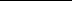 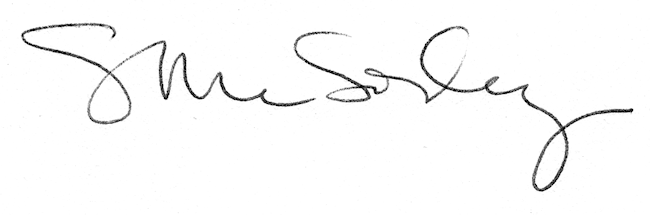 